SENATE TO MEET AT 11:00 A.M. TODAY	NO.  39CALENDAROF THESENATEOF THESTATE OF SOUTH CAROLINAREGULAR SESSION BEGINNING TUESDAY, JANUARY 10, 2023_______________FRIDAY, MARCH 17, 2023Friday, March 17, 2023INVITATIONSTuesday, March 28, 2023 - 6:00 - 8:00 p.m.Members, Staff and Families, Reception, Museum Family Night - SC State Museum, by the South Carolina State Museum Foundation(Accepted-February 17, 2023)Tuesday, March 28, 2023 - 5:00 - 7:00 p.m.Members, Reception, Columbia Hilton - 924 Senate Street, by the Public Charter School Alliance(Accepted-February 17, 2023)Wednesday, March 29, 2023 - 8:00 - 10:00 a.m.Members and Staff, Breakfast, 112 Blatt Building, by the State Farm Insurance(Accepted-February 17, 2023)Wednesday, March 29, 2023 - 11:30 a.m. - 2:00 p.m.Members, Luncheon, State House Grounds, by the South Carolina Technical College System(Accepted-February 17, 2023)Wednesday, March 29, 2023 - 5:00 - 8:00 p.m.Members, Staff and Families, Reception and Legislative Softball Game, Segra Park, by BlueCross BlueShield of South Carolina (Accepted-February 17, 2023)Thursday, March 30, 2023 - 8:00 - 10:00 a.m.Members and Staff, Breakfast, 112 Blatt Building, by Leadership South Carolina	(Accepted-February 17, 2023)UNCONTESTED LOCALTHIRD READING BILLS.	335--Senator Davis:  A BILL TO AMEND ACT 596 OF 1969, RELATING TO THE MEMBERSHIP OF THE HILTON HEAD NO. 1 PUBLIC SERVICE DISTRICT COMMISSION, TO PROVIDE FOR SEVEN APPORTIONED ELECTION DISTRICTS, AND TO PROVIDE FOR THE ELECTION OF CANDIDATES IN 2024 AND 2026.(Without reference--January 10, 2023)(Read the second time--March 02, 2023)UNCONTESTED LOCALSECOND READING BILLSS.	377--Senator Campsen:  A BILL TO AMEND ACT 844 OF 1952, RELATING TO THE COMPOSITION, RESIDENCY, AND TERMS OF THE SCHOOL TRUSTEES OF CERTAIN SCHOOL DISTRICTS IN CHARLESTON COUNTY, SO AS TO PROVIDE THAT THE MOULTRIE SCHOOL DISTRICT NO. 2 BOARD OF TRUSTEES SHALL CONSIST OF SEVEN MEMBERS, AT LEAST THREE OF WHOM MUST BE RESIDENTS OF THE TOWN OF MOUNT PLEASANT.(Without reference--January 12, 2023)S.	383--Senator Malloy:  A BILL TO PROVIDE THAT EACH MEMBER OF THE LEE COUNTY TRANSPORTATION COMMITTEE SHALL BE ALLOWED AND PAID ONE HUNDRED DOLLARS FROM LEE COUNTY "C" FUND REVENUES FOR EACH MEETING AT WHICH HE IS IN ATTENDANCE; TO PROVIDE THAT THE MEMBERS OF THE LEE COUNTY TRANSPORTATION COMMITTEE SHALL RECEIVE PAYMENTS UPON THE ISSUANCE OF APPROVED VOUCHERS BY THE COMMITTEE'S CHAIRMAN, EXCEPT THAT THE CHAIRMAN MAY NOT APPROVE VOUCHERS FOR MORE THAN FIFTEEN MEETINGS PER FISCAL YEAR FOR EACH MEMBER OF THE COMMITTEE; AND TO PROVIDE THAT THE CHAIRMAN OF THE LEE COUNTY LEGISLATIVE DELEGATION SHALL BE AN EX-OFFICIO, NONVOTING MEMBER OF THE LEE COUNTY TRANSPORTATION COMMITTEE.(Without reference--January 12, 2023)MOTION PERIODSTATEWIDE THIRD READING BILLSS. 36--Senators Hutto, Young, Campsen and Grooms:  A BILL TO AMEND THE SOUTH CAROLINA CODE OF LAWS BY AMENDING VARIOUS SECTIONS WITHIN CHAPTER 1, TITLE 56, TO RESTRUCTURE THE IGNITION INTERLOCK DEVICES PROGRAM. (Abbreviated Title)(Read the first time--January 10, 2023)(Reported by Committee on Judiciary--February 01, 2023)(Favorable)(Read the second time--February 15, 2023)S.	147--Senators Shealy, Gustafson, Senn, Goldfinch and Campsen:  A BILL TO AMEND THE SOUTH CAROLINA CODE OF LAWS BY ADDING SECTION 16-25-130 SO AS TO ESTABLISH THE ADDRESS CONFIDENTIALITY PROGRAM WHEREBY A VICTIM OF DOMESTIC VIOLENCE, DATING VIOLENCE, HUMAN TRAFFICKING, STALKING, HARASSMENT, OR SEXUAL OFFENSES MAY USE A DESIGNATED ADDRESS RATHER THAN HIS RESIDENTIAL ADDRESS TO CONCEAL HIS PLACE OF RESIDENCE FROM HIS ASSAILANTS OR PROBABLE ASSAILANTS, TO PROVIDE THAT THE PROGRAM SHALL BE ADMINISTERED BY THE ATTORNEY GENERAL, TO PROVIDE FOR THE PROCESS THROUGH WHICH A PERSON MAY PARTICIPATE IN THE PROGRAM, AND TO DEFINE NECESSARY TERMS; BY ADDING SECTION 16-3-1656 SO AS TO REQUIRE NONPROFIT VICTIM ASSISTANCE ORGANIZATIONS THAT SERVE VICTIMS OF DOMESTIC VIOLENCE, DATING VIOLENCE, HUMAN TRAFFICKING, STALKING, HARASSMENT, OR SEXUAL OFFENSES TO PROTECT THE CONFIDENTIALITY AND PRIVACY OF CLIENTS, WITH EXCEPTIONS; AND BY ADDING SECTION 19-11-110 SO AS TO PROHIBIT EMPLOYEES, AGENTS, OR VOLUNTEERS OF SUCH ORGANIZATIONS FROM TESTIFYING IN ACTIONS OR PROCEEDINGS ABOUT COMMUNICATIONS MADE BY A CLIENT OR RECORDS KEPT DURING THE COURSE OF PROVIDING SERVICES TO THE CLIENT, WITH EXCEPTIONS, AND FOR OTHER PURPOSES.(Read the first time--January 10, 2023)(Reported by Committee on Judiciary--February 22, 2023)(Favorable)(Read the second time--March 09, 2023)(Ayes 41, Nays 0-March 9, 2023)(Contested by Senator Corbin)S.	459--Senator Grooms:  A BILL TO AMEND THE SOUTH CAROLINA CODE OF LAWS BY ADDING SECTION 55-9-235, SO AS TO PROVIDE FOR THE SALE AND CONSUMPTION OF LIQUOR BY THE DRINK THROUGHOUT THE TRANSPORTATION SECURITY ADMINISTRATION SCREENED PORTION OF QUALIFYING SOUTH CAROLINA AIRPORTS.(Read the first time--January 26, 2023)(Reported by Committee on Transportation--March 02, 2023)(Favorable with amendments)(Committee Amendment Adopted--March 14, 2023)(Read the second time--March 14, 2023)(Ayes 28, Nays 12-March 14, 2023)(Contested by Senator Bennett)S.	330--Senators Rankin, Alexander, Verdin and Garrett:  A BILL TO AMEND THE SOUTH CAROLINA CODE OF LAWS BY AMENDING SECTION 16-11-740, RELATING TO MALICIOUS INJURY TO TELEGRAPH, TELEPHONE, OR ELECTRIC UTILITY SYSTEM, SO AS TO ADD TIERED PENALTIES FOR DAMAGE TO A UTILITY SYSTEM.(Read the first time--January 10, 2023)(Reported by Committee on Judiciary--February 22, 2023)(Favorable with amendments)(Committee Amendment Adopted--March 16, 2023)(Read the second time--March 16, 2023)(Ayes 42, Nays 0-March 16, 2023)STATEWIDE SECOND READING BILLSS.	165--Senators Climer and Allen:  A BILL TO AMEND THE SOUTH CAROLINA CODE OF LAWS BY AMENDING TITLE 1, CHAPTER 40, RELATING TO BOARD REGULATION OF PROFESSIONS AND OCCUPATIONS, BY ADDING SECTION 40-1-75, SO AS TO PROVIDE THAT PROFESSIONAL BOARDS AND COMMISSIONS MAY NOT SOLELY DENY A LICENSE APPLICATION BASED UPON AN APPLICANT'S PRIOR CRIMINAL CONVICTION UNLESS THE CONVICTION IS FOR A CRIME THAT DIRECTLY RELATES TO THE DUTIES AND RESPONSIBILITIES FOR THE SPECIFIC OCCUPATION OR PROFESSIONAL LICENSE BEING SOUGHT; BY ADDING SECTION 40-1-77 SO AS TO PROVIDE FOR LICENSURE BY BOARDS AND COMMISSIONS FOR APPLICANTS WHO COMPLETE CERTAIN APPRENTICESHIP PROGRAMS; AND TO REPEAL SECTION 40-1-140, RELATING TO THE EFFECT OF PRIOR CONVICTIONS ON LICENSE APPLICATIONS FOR PROFESSIONS AND OCCUPATIONS.(Read the first time--January 10, 2023)(Reported by Committee on Labor, Commerce and Industry--January 26, 2023)(Favorable)(Contested by Senator Climer)S.	88--Senator Cromer:  A BILL TO AMEND THE SOUTH CAROLINA CODE OF LAWS BY ADDING SECTION 1-1-671 SO AS TO PROVIDE FOR THE DESIGN, COLOR, AND OTHER ELEMENTS OF THE SOUTH CAROLINA STATE FLAG AND TO DESIGNATE THE FLAG OF THIS DESIGN, COLOR, AND ELEMENTS AS THE OFFICIAL SOUTH CAROLINA STATE FLAG.(Read the first time--January 10, 2023)(Reported by Committee on Family and Veterans’ Services--February 08, 2023)(Favorable)(Contested by Senator Hutto)S.	303--Senators Shealy, McElveen, Gustafson and Talley:  A BILL TO AMEND THE SOUTH CAROLINA CODE OF LAWS BY ADDING SECTION 52-5-300 SO AS TO ENACT THE SOUTH CAROLINA EQUINE ADVANCEMENT ACT TO ESTABLISH A GRANT PROGRAM TO ASSIST THE GROWTH AND DEVELOPMENT OF THE EQUINE INDUSTRY IN SOUTH CAROLINA; BY ADDING SECTION 52-5-310 SO AS TO PROVIDE DEFINITIONS; BY ADDING SECTION 52-5-320 SO AS TO ESTABLISH THE SOUTH CAROLINA EQUINE COMMISSION; BY ADDING SECTION 52-5-330 SO AS TO ESTABLISH THE POWERS OF THE SOUTH CAROLINA EQUINE COMMISSION; BY ADDING SECTION 52-5-340 SO AS TO PROVIDE ADMINISTRATIVE SUPPORT FOR THE SOUTH CAROLINA EQUINE COMMISSION; BY ADDING SECTION 52-5-350 SO AS TO PROVIDE GUIDELINES FOR PARI-MUTUEL WAGERING; BY ADDING SECTION 52-5-360 SO AS TO PROVIDE APPLICATION GUIDELINES FOR PARI-MUTUEL WAGERING; BY ADDING SECTION 52-5-370 SO AS TO PROVIDE FOR APPLICATION AND LICENSE FEES; BY ADDING SECTION 52-5-380 SO AS TO PROVIDE FOR THE EQUINE INDUSTRY DEVELOPMENT FUND; BY ADDING SECTION 52-5-390 AND SECTION 52-5-400 SO AS TO PROVIDE GUIDELINES AND PROTECTIONS FOR COMMITTEE MEMBERS; BY




ADDING SECTION 52-5-410 SO AS TO REQUIRE AN THE COMMISSION TO SUBMIT AN ANNUAL REPORT.(Read the first time--January 10, 2023)(Reported by Committee on Family and Veterans’ Services--February 08, 2023)(Favorable with amendments)(Contested by Senator Cash)S.	314--Senator Talley:  A BILL TO AMEND THE SOUTH CAROLINA CODE OF LAWS BY ADDING SECTION 59-157-10 SO AS TO PROVIDE CHAPTER DEFINITIONS; BY ADDING SECTION 59-157-30 SO AS TO REQUIRE CERTAIN PERMANENT IMPROVEMENT PROJECTS OVER THRESHOLD AMOUNTS FOR HIGHER INSTITUTIONS TO BE SUBMITTED FOR REVIEW TO THE COMMISSION ON HIGHER EDUCATION AND JOINT BOND REVIEW COMMITTEE AND THE STATE FISCAL ACCOUNTABILITY AUTHORITY FOR APPROVAL AFTER FULL ARCHITECTURE AND ENGINEERING DESIGN WORK IS COMPLETED BUT PRIOR TO THE EXECUTION OF A CONSTRUCTION CONTRACT, TO ALLOW THE CHAIRMAN OF JOINT BOND REVIEW COMMITTEE TO REQUEST A REVIEW AND COMMENT ON ANY OTHER PERMANENT IMPROVEMENT PROJECT; BY ADDING SECTION 59-157-40 SO AS TO EXEMPT CERTAIN HIGHER EDUCATION PERMANENT IMPROVEMENT PROJECTS FROM THE REQUIREMENTS OF SECTION 2-47-50 AND TO REQUIRE THE GOVERNING BOARDS TO REPORT ANNUALLY TO THE COMMISSION ON HIGHER EDUCATION, THE JOINT BOND REVIEW COMMITTEE, AND THE STATE FISCAL ACCOUNTABILITY AUTHORITY OF ALL PROJECTS APPROVED; BY ADDING SECTION 59-157-50 SO AS TO REQUIRE THE BOARD OF TRUSTEES TO PROVIDE ON AN ANNUAL BASIS A REPORT OF PROPERTY ACQUIRED AND ANY CAPITAL PROJECTS THAT ARE EXEMPT BY OPERATION OF SECTION 59-157-40.(Read the first time--January 10, 2023)(Reported by Committee on Education--February 14, 2023)(Favorable with amendments)(Contested by Senator Hembree) S.	484--Senators Campsen, Goldfinch, Hutto, Davis and Alexander:  A BILL TO AMEND THE SOUTH CAROLINA CODE OF LAWS SO AS TO ENACT THE "SOUTH CAROLINA WATERWAYS PROTECTION ACT"; BY ADDING SECTION 50-9-975 SO AS TO ESTABLISH THE SOUTH CAROLINA WATERWAYS PROTECTION FUND AND THE PURPOSES FOR WHICH REVENUES IN THE FUND MAY BE EXPENDED; BY AMENDING SECTION 50-23-220, RELATING TO THE DEPOSIT AND USE OF FUNDS FOR CERTAIN FEES, SO AS TO REQUIRE THAT THREE DOLLARS FROM EACH FEE FOR AN APPLICATION OR RENEWAL OF A CERTIFICATE OF NUMBER MUST BE DEPOSITED INTO THE SOUTH CAROLINA WATERWAYS PROTECTION FUND; BY AMENDING SECTION 50-23-340, RELATING TO CERTIFICATES OF NUMBER, SO AS TO INCREASE THE APPLICATION AND RENEWAL FEE FROM TEN DOLLARS TO THIRTEEN DOLLARS; AND BY ADDING SECTION 12-37-3215 SO AS TO REQUIRE THAT A TAX NOTICE FOR A UNITED STATES COAST GUARD DOCUMENTED WATERCRAFT MUST INCLUDE A WATERWAYS PROTECTION FEE OF THREE DOLLARS.(Read the first time--February 2, 2023)(Reported by Committee on Fish, Game and Forestry--February 15, 2023)(Favorable with amendments)(Committee Amendment Adopted--February 22, 2023)(Amended--February 22, 2023)(Amendment proposed--February 22, 2023)(Document No. SMIN-484.MW0003S)(Contested by Senator Loftis)S.	414--Senators Gambrell, Massey, Turner, Bennett, Grooms and Alexander:  A BILL TO AMEND THE SOUTH CAROLINA CODE OF LAWS BY ADDING SECTION 44-95-45 SO AS TO PROVIDE THAT POLITICAL SUBDIVISIONS OF THIS STATE MAY NOT ENACT ANY LAWS, ORDINANCES, OR RULES PERTAINING TO INGREDIENTS, FLAVORS, OR LICENSING OF CIGARETTES, ELECTRONIC SMOKING DEVICES, E-LIQUID, VAPOR PRODUCTS, TOBACCO PRODUCTS, OR ALTERNATIVE NICOTINE PRODUCTS; AND TO PROVIDE THAT SUCH LAWS, ORDINANCES, AND RULES ENACTED BY A POLITICAL SUBDIVISION PRIOR TO DECEMBER 31, 2020, ARE NOT SUBJECT TO THE PREEMPTION IMPOSED BY THIS ACT.(Read the first time--January 18, 2023)(Reported by Committee on Medical Affairs--February 16, 2023)(Favorable)(Contested by Senators Kimpson, McElveen and Senn)S.	423--Senators Davis, Hutto, Grooms, Kimpson, Malloy and McLeod:  A BILL TO AMEND THE SOUTH CAROLINA CODE OF LAWS SO AS TO ENACT THE "SOUTH CAROLINA COMPASSIONATE CARE ACT"; BY AMENDING CHAPTER 53, TITLE 44 OF THE S.C. CODE, RELATING TO POISONS, DRUGS, AND OTHER CONTROLLED SUBSTANCES, BY ADDING ARTICLE 20, SO AS TO PROVIDE FOR THE SALE OF MEDICAL CANNABIS PRODUCTS AND THE CONDITIONS UNDER WHICH A SALE CAN OCCUR; BY ADDING SECTION 56-5-3910, SO AS TO PROVIDE THAT IT IS UNLAWFUL FOR A DRIVER OF A MOTOR VEHICLE TO VAPORIZE CANNABIS PRODUCTS AS DEFINED IN SECTION 44-53-2010 WHILE OPERATING THE MOTOR VEHICLE AND TO PROVIDE PENALTIES; BY REPEALING ARTICLE 4, CHAPTER 53, TITLE 44, RELATING TO CONTROLLED SUBSTANCES THERAPEUTIC RESEARCH; AND TO DEFINE NECESSARY TERMS.(Read the first time--January 19, 2023)(Polled by Committee on Medical Affairs--February 21, 2023)(Favorable)(Contested by Senators Garrett, Hembree and Loftis)S.	143--Senators Shealy, Goldfinch, Senn, McLeod, Hutto and Jackson:  A BILL TO AMEND THE SOUTH CAROLINA CODE OF LAWS BY AMENDING SECTION 20-4-20, RELATING TO DEFINITIONS, SO AS TO DEFINE A HOUSEHOLD MEMBER AND TO DEFINE A DATING RELATIONSHIP; AND BY AMENDING SECTION 20-4-40, RELATING TO PETITION FOR ORDER OF PROTECTION, SO AS TO DESIGNATE PEOPLE WHO



CAN APPLY FOR AN ORDER OF PROTECTION ON BEHALF OF A MINOR.(Read the first time--January 10, 2023)(Reported by Committee on Judiciary--February 22, 2023)(Favorable)(Contested by Senator Corbin)S.	208--Senators Goldfinch and Fanning:  A BILL TO AMEND THE SOUTH CAROLINA CODE OF LAWS SO AS TO PROVIDE THAT A COUNTY MAY IMPOSE AN ADDITIONAL DRIVER'S LICENSE FEE AND AN ADDITIONAL MOTOR VEHICLE LICENSING AND REGISTRATION FEE FROM RESIDENTS NEW TO THIS STATE UPON A SUCCESSFUL REFERENDUM, AND TO PROVIDE THAT THE FUNDS REALIZED FROM THE ADDITIONAL FEES MUST BE USED ONLY FOR COUNTY INFRASTRUCTURE, PUBLIC EDUCATION RELATED EXPENSES, AND GREENSPACE CONSERVATION OR PRESERVATION; BY AMENDING SECTION 56-1-20, RELATING TO DRIVER'S LICENSE REQUIRED; SURRENDER AND DISPOSITION OF OUT-OF-STATE LICENSES; LOCAL LICENSES, SO AS TO PROVIDE THAT A COUNTY MAY ASSESS AN ADDITIONAL FEE PURSUANT TO A SUCCESSFUL REFERENDUM; AND BY AMENDING SECTION 56-3-210, RELATING TO THE TIME PERIOD FOR PROCURING REGISTRATION AND LICENSE; TEMPORARY LICENSE PLATES; TRANSFER OF LICENSE PLATES, SO AS TO PROVIDE THAT A COUNTY MAY ASSESS AN ADDITIONAL FEE PURSUANT TO A SUCCESSFUL REFERENDUM.(Read the first time--January 10, 2023)(Reported by Committee on Finance--February 22, 2023)(Favorable with amendments)(Committee Amendment Adopted--March 01, 2023)(Amended--March 01, 2023)(Amendment proposed--March 02, 2023)(Document No. LC-208.SA0005S)(Contested by Senator Matthews)S.	367--Senators Adams, M. Johnson, Kimbrell, Garrett, Rice, Harpootlian, Cash, Senn and Cromer:  A BILL TO AMEND THE SOUTH CAROLINA CODE OF LAWS BY AMENDING SECTION 17-15-20, RELATING TO CONDITIONS OF APPEARANCE, RECOGNIZANCE, OR APPEARANCE BOND; DISCHARGE, VALIDITY, AND RELIEF OF SURETY, SO AS TO PROVIDE THAT AN APPEARANCE BOND SHALL AUTOMATICALLY CONVERT TO A PERSONAL RECOGNIZANCE BOND AFTER THREE YEARS FOR A CIRCUIT COURT OFFENSE AND AFTER EIGHTEEN MONTHS FOR A MAGISTRATE'S OR MUNICIPAL COURT OFFENSE; BY AMENDING SECTION 17-15-30, RELATING TO MATTERS TO BE CONSIDERED IN DETERMINING CONDITIONS OF RELEASE, TO PROVIDE THAT THE COURT MUST CONSIDER A DEFENDANT'S PRIOR CHARGES AND EXISTING BONDS WHEN DETERMINING BOND; BY AMENDING SECTION 38-53-10 TO ESTABLISH A DEFINITION FOR ELECTRONIC MONITORING; BY AMENDING SECTION 38-53-50, RELATING TO SURETY RELIEVED ON BOND, TO PROVIDE THAT FAILURE TO PAY PREMIUM FEES ALONE IS NOT SUFFICIENT REASON TO WARRANT IMMEDIATE INCARCERATION OF THE DEFENDANT; BY AMENDING SECTION 38-53-70, RELATING TO ISSUANCE OF BENCH WARRANT, TO PROVIDE THAT THE COURT MUST NOTIFY THE BONDSMAN WITHIN THIRTY DAYS OF THE ISSUANCE OF A BENCH WARRANT; BY ADDING SECTION 38-53-83 TO PROVIDE THAT ONLY A QUALIFIED AND LICENSED BONDSMAN OR RUNNER MAY ENGAGE IN ELECTRONIC MONITORING OF A DEFENDANT; BY ADDING SECTION 38-53-84 TO PROVIDE THAT A PERSON ENGAGED IN THE ELECTRONIC MONITORING OF A DEFENDANT MUST NOTIFY THE SOLICITOR WITHIN FORTY-EIGHT HOURS OF ANY VIOLATION OF A CONDITION OF THE BOND BY THE DEFENDANT AND TO PROVIDE THAT FAILURE TO PAY THE MONITORING FEES IS A REVOKABLE CONDITION OF THE BOND; BY AMENDING SECTION 38-53-170, RELATING TO UNLAWFUL ACTS BY A BONDSMAN, TO PROVIDE CONDITIONS FOR THE PAYMENT AND COLLECTION OF PREMIUMS, FEES, AND COLLATERAL; AND BY AMENDING SECTION 38-53-310, RELATING TO WRITTEN REPORT TO BE FILED WITH CLERK OF COURT, TO PROVIDE THAT A BONDSMAN MUST PROVIDE A WRITTEN REPORT TO THEIR INSURANCE PROVIDER WITHIN THIRTY DAYS OF EACH BOND, AND TO PROVIDE THAT THE REQUIREMENT FOR MONTHLY REPORTS TO THE CLERK OF COURT MAY BE SATISFIED WITH GIVING THE CLERK ACCESS TO AN ELECTRONIC DATABASE THAT CONTAINS THE REQUIRED INFORMATION.(Read the first time--January 10, 2023)(Reported by Committee on Judiciary--February 22, 2023)(Favorable with amendments)(Contested by Senator Adams)H.	3605--Reps. G.M. Smith, Sandifer, Carter, Kirby, Oremus, Magnuson, Pace, Long, Elliott, Burns, May, Beach, Forrest, Blackwell, B. Newton, Caskey and Ligon:  A BILL TO AMEND THE SOUTH CAROLINA CODE OF LAWS BY AMENDING SECTION 40-1-80, RELATING TO INVESTIGATIONS OF LICENSEES, SO AS TO REQUIRE THE DIRECTOR TO SEND INFORMATION REGARDING AN INVESTIGATION TO THE LICENSEE; BY ADDING SECTION 40-1-85 SO AS TO ESTABLISH INFORMAL CONFERENCES; BY AMENDING SECTION 40-1-90, RELATING TO DISCIPLINARY ACTION PROCEEDINGS, SO AS TO ALLOW A LICENSEE TO REQUEST CERTIFICATION OF AN INVESTIGATION FROM THE DIRECTOR; AND BY AMENDING SECTION 40-1-140, RELATING TO EFFECT OF PRIOR CRIMINAL CONVICTIONS OF APPLICANTS, SO AS TO PROHIBIT THE DENIAL OF A LICENSE BASED SOLELY OR IN PART ON A PRIOR CRIMINAL CONVICTION IN CERTAIN CIRCUMSTANCES.(Read the first time--February 1, 2023)(Reported by Committee on Labor, Commerce and Industry--March 07, 2023)(Favorable with amendments)S.	440--Senators Corbin, Talley, Gambrell, Goldfinch, Climer, Loftis, Gustafson, Cromer, Cash, Rice, Adams,  Verdin and Garrett:  A BILL TO AMEND THE SOUTH CAROLINA CODE OF LAWS SO AS TO ENACT THE "SECOND AMENDMENT PROTECTION ACT"; AND BY ADDING SECTION 25-1-80 SO AS TO PROVIDE FOR THE DUTIES AND RESPONSIBILITIES OF THE UNORGANIZED MILITIA.(Read the first time--January 24, 2023)(Reported by Committee on Family and Veterans’ Services--March 08, 2023)(Favorable)(Contested by Senators Jackson, Hutto and McLeod)S. 	549--Senator Grooms:  A BILL TO AMEND THE SOUTH CAROLINA CODE OF LAWS BY AMENDING VARIOUS SECTIONS IN CHAPTER 1, TITLE 56, TO REVISE THE PROCESS FOR DRIVER’S LICENSE SUSPENSIONS AND REINSTATEMENTS; BY AMENDING VARIOUS SECTIONS IN CHAPTER 10, TITLE 56 TO REVISE THE REQUIREMENTS FOR MOTOR VEHICLE REGISTRATION, INSURANCE, AND UNINSURED MOTORIST PENALTIES; BY AMENDING SECTION 56‑9‑20, RELATING TO DEFINITIONS FOR THE MOTOR VEHICLE FINANCIAL RESPONSIBILITY ACT, SO AS TO REVISE A REFERENCE IN THE DEFINITION OF “UNINSURED MOTOR VEHICLE”; BY AMENDING VARIOUS SECTIONS IN CHAPTER 3, TITLE 56, TO RESTRUCTURE THE MANNER IN WHICH TEMPORARY LICENSE PLATES ARE ISSUED TO A MOTOR VEHICLE PURCHASER; TO AMEND VARIOUS CHAPTERS IN TITLE 56 AND TITLE 8 TO REVISE THE REQUIREMENTS FOR LICENSED DEALERS OF RECREATIONAL VEHICLES, MOTOR VEHICLES, AND MOTORCYCLES AND THE PROCEDURES FOR TITLING AND REGISTERING A VEHICLE. (Abbreviated Title)(Read the first time--February 21, 2023)(Reported by Committee on Transportation--March 09, 2023)(Favorable with amendments)(Contested by Senators Grooms and Bennett)H.	3518--Reps. Felder and Williams:  A BILL TO AMEND THE SOUTH CAROLINA CODE OF LAWS BY AMENDING SECTION 56-1-395, RELATING TO THE DRIVER'S LICENSE REINSTATEMENT FEE PAYMENT PROGRAM, SO AS TO PROVIDE THE DRIVERS' LICENSES ISSUED UNDER THIS PROGRAM ARE VALID FOR AN ADDITIONAL SIX MONTHS, TO REVISE THE AMOUNT OF REINSTATEMENT FEES OWED BY PERSONS TO BECOME ELIGIBLE TO OBTAIN THESE DRIVERS' LICENSES, TO REVISE THE DISTRIBUTION OF THE ADMINISTRATIVE FEES COLLECTED, TO PROVIDE THE DEPARTMENT OF MOTOR VEHICLES MAY PROVIDE PERSONS IN THE PROGRAM A FEE SCHEDULE OF THE AMOUNTS OWED AND THE ABILITY TO MAKE ONLINE PAYMENTS, TO REVISE THE TYPES OF DRIVERS' LICENSE SUSPENSIONS THAT ARE COVERED BY THIS SECTION, AND TO REVISE THE FREQUENCY THAT PERSONS MAY PARTICIPATE IN THE PROGRAM AND THE CONDITIONS FOR FUTURE PARTICIPATION; BY AMENDING SECTION 56-1-396, RELATING TO THE DRIVER'S LICENSE SUSPENSION AMNESTY PERIOD, SO AS TO LIMIT THE TYPES OF QUALIFYING SUSPENSIONS; BY AMENDING SECTION 56-10-240, RELATING TO THE REQUIREMENT THAT UPON LOSS OF INSURANCE, NEW INSURANCE MUST BE OBTAINED OR PERSONS MUST SURRENDER THEIR REGISTRATION AND PLATES, WRITTEN NOTICE BY INSURERS, APPEAL OF SUSPENSIONS, ENFORCEMENT, AND PENALTIES, SO AS TO REVISE THE PERIOD OF TIME VEHICLE OWNERS MUST SURRENDER MOTOR VEHICLE LICENSE PLATES AND REGISTRATION CERTIFICATES FOR CERTAIN UNINSURED MOTOR VEHICLES, TO DELETE THE PROVISION THAT GIVES THE DEPARTMENT OF MOTOR VEHICLES DISCRETION TO AUTHORIZE INSURERS TO UTILIZE ALTERNATE METHODS OF PROVIDING CERTAIN NOTICES TO THE DEPARTMENT, TO DELETE THE PROVISION THAT ALLOWS CERTAIN PERSONS TO APPEAL CERTAIN SUSPENSIONS TO THE DEPARTMENT OF INSURANCE FOR FAILURE TO MEET THE STATE'S FINANCIAL RESPONSIBILITY REQUIREMENTS IN ERROR, AND TO ALLOW THESE PERSONS TO PROVIDE CERTAIN DOCUMENTS TO SHOW THE SUSPENSION WAS ISSUED IN ERROR; BY AMENDING SECTION 56-10-245, RELATING TO PER DIEM FINES FOR LAPSE IN REQUIRED COVERAGE, SO AS TO PROVIDE THE FINES CONTAINED IN THE SECTION MAY NOT EXCEED TWO HUNDRED DOLLARS PER VEHICLE FOR A FIRST OFFENSE; BY AMENDING ARTICLE 5 OF CHAPTER 10, TITLE 56, RELATING TO THE ESTABLISHMENT OF THE UNINSURED MOTORIST FUND, SO AS TO REVISE THE PROVISIONS OF THIS ARTICLE TO REGULATE THE OPERATION OF UNINSURED MOTOR VEHICLES, TO DELETE PROVISIONS RELATING TO THE ESTABLISHMENT AND COLLECTION OF UNINSURED MOTOR VEHICLE FEES, TO MAKE TECHNICAL CHANGES, TO REVISE THE AMOUNT OF THE MOTOR VEHICLE REINSTATEMENT FEE AND PROVIDE IT SHALL BE INCREASED ANNUALLY, TO PROVIDE SUSPENDED LICENSES, REGISTRATION CERTIFICATES, LICENSE PLATES, AND DECALS MAY BE RETURNED TO THE DEPARTMENT OF MOTOR VEHICLES BY ELECTRONIC MEANS OR IN PERSON, AND TO DELETE THE PROVISIONS THAT REQUIRE THE DEPARTMENT OF MOTOR VEHICLES TO COLLECT STATISTICS REGARDING VARIOUS MOTOR VEHICLE REGISTRATION, INSURANCE, AND UNINSURED MOTORIST FUND ISSUES.(Read the first time--February 8, 2023)(Reported by Committee on Transportation--March 09, 2023)(Favorable with amendments)(Contested by Senator Bennett)S.	112--Senators Allen, Hembree and Shealy:  A BILL TO AMEND THE SOUTH CAROLINA CODE OF LAWS BY AMENDING SECTION 34-11-90, RELATING TO JURISDICTION FOR OFFENSES INVOLVING CHECKS AND PENALTIES, SO AS TO PROVIDE A METHOD TO EXPUNGE CONVICTIONS; AND TO AMEND SECTION 17-22-910, AS AMENDED, RELATING TO APPLICATIONS FOR EXPUNGEMENT, SO AS TO ADD MULTIPLE MISDEMEANOR OFFENSES OF CHECK FRAUD TO THOSE OFFENSES ELIGIBLE FOR EXPUNGEMENT.(Read the first time--January 10, 2023)(Reported by Committee on Judiciary--March 15, 2023)(Favorable with amendments)S.	252--Senators M. Johnson, Adams, Kimbrell, Reichenbach and Senn:  A BILL TO AMEND CHAPTER 2, TITLE 30 OF THE SOUTH CAROLINA CODE OF LAWS BY ENACTING THE LAW ENFORCEMENT PERSONAL INFORMATION PRIVACY PROTECTION ACT, BY ADDING ARTICLE 5 TO PROVIDE THAT A LAW ENFORCEMENT OFFICER MAY FORMALLY REQUEST THAT HIS PERSONAL IDENTIFYING INFORMATION HELD OR MAINTAINED BY A STATE OR LOCAL GOVERNMENTAL AGENCY BE HELD CONFIDENTIAL AFTER WHICH THE INFORMATION MUST NOT BE DISCLOSED EXCEPT TO ANOTHER GOVERNMENTAL AGENCY, UNDER SUBPOENA, BY ORDER OF THE COURT, OR UPON WRITTEN CONSENT OF THE OFFICER.(Read the first time--January 10, 2023)(Reported by Committee on Judiciary--March 15, 2023)(Favorable with amendments)S.	260--Senators Rankin and Hutto:  A BILL TO AMEND THE SOUTH CAROLINA CODE OF LAWS BY ENACTING THE "RESPONSIBLE ALCOHOL SERVER TRAINING ACT"; BY AMENDING TITLE 61, RELATING TO ALCOHOL AND ALCOHOLIC BEVERAGES, BY ADDING CHAPTER 3, TO PROVIDE FOR THE ESTABLISHMENT, IMPLEMENTATION, AND ENFORCEMENT OF A MANDATORY ALCOHOL SERVER TRAINING AND EDUCATION PROGRAM, TO REQUIRE SERVERS OF ALCOHOLIC BEVERAGES FOR ON-PREMISES CONSUMPTION IN LICENSED OR PERMITTED BUSINESSES TO OBTAIN ALCOHOL SERVER CERTIFICATES, TO PROVIDE GUIDANCE FOR THE CURRICULA OF THE TRAINING PROGRAMS, TO PROVIDE FOR THE DEPARTMENT OF REVENUE TO BE RESPONSIBLE FOR APPROVAL OF THE TRAINING PROGRAMS AND IMPLEMENTATION OF THE ALCOHOL SERVER CERTIFICATES, TO REQUIRE FEES FROM PROVIDERS OF TRAINING PROGRAMS AND FROM APPLICANTS FOR ALCOHOL SERVER CERTIFICATES TO COVER THE COSTS OF THE MANDATORY TRAINING AND ENFORCEMENT, TO REQUIRE COORDINATION AMONG THE DEPARTMENT OF REVENUE, THE STATE LAW ENFORCEMENT DIVISION, AND OTHER STATE AND LOCAL AGENCIES FOR THE IMPLEMENTATION AND ENFORCEMENT OF THESE PROVISIONS, AND TO PROVIDE FOR FINES AND PENALTIES FOR VIOLATIONS OF THESE PROVISIONS; BY AMENDING SECTION 61-2-60, RELATING TO THE PROMULGATION OF REGULATIONS, TO AUTHORIZE THE DEPARTMENT OF REVENUE TO PROMULGATE REGULATIONS GOVERNING THE DEVELOPMENT, IMPLEMENTATION, EDUCATION, AND ENFORCEMENT OF RESPONSIBLE ALCOHOL SERVER TRAINING PROVISIONS; AND BY AMENDING SECTION 61-2-145, SECTION 61-4-50, SECTION 61-4-90(A), SECTION 61-4-580, SECTION 61-6-2220, SECTION 61-6-4070(A), AND SECTION 61-6-4080, ALL RELATING TO THE UNLAWFUL SALE OF ALCOHOL, TO PROVIDE FOR FINES AND PENALTIES FOR VIOLATIONS OF CERTAIN PROVISIONS.(Read the first time--January 10, 2023)(Reported by Committee on Judiciary--March 15, 2023)(Favorable with amendments)S.	425--Senators Talley, Turner, Adams, Bennett, Climer, Davis, Hembree, Hutto, M. Johnson, Kimbrell, McElveen, Scott and Shealy:  A BILL TO AMEND THE SOUTH CAROLINA CODE OF LAWS BY AMENDING SECTION 61‑2‑170, RELATING TO DRIVE‑THROUGH OR CURBSIDE SERVICE OF ALCOHOLIC BEVERAGES, SO AS TO PROVIDE CERTAIN EXCEPTIONS; BY ADDING SECTION 61‑4‑45 SO AS TO PROVIDE THAT THE DEPARTMENT MAY ISSUE CERTAIN LICENSES OR PERMITS ALLOWING A RETAILER TO OFFER CERTAIN CURBSIDE DELIVERY OR PICK UP; BY ADDING SECTION 61‑4‑280 SO AS TO PROVIDE THAT A RETAIL DEALER MAY HIRE A DELIVERY SERVICE TO DELIVER CERTAIN BEER AND WINE AND TO PROVIDE FOR REQUIREMENTS; BY ADDING SECTION 61‑6‑1570 SO AS TO PROVIDE THAT THE DEPARTMENT MAY ISSUE CERTAIN LICENSES OR PERMITS ALLOWING A RETAILER TO OFFER CERTAIN CURBSIDE DELIVERY OR PICK UP; AND BY ADDING SECTION 61‑6‑1580 SO AS TO PROVIDE THAT A RETAIL DEALER MAY HIRE A DELIVERY SERVICE TO DELIVER CERTAIN ALCOHOLIC LIQUORS AND TO PROVIDE FOR REQUIREMENTS.(Read the first time--January 19, 2023)(Reported by Committee on Judiciary--March 15, 2023)(Favorable with amendments)(Contested by Senator Cash)S.	483--Senators Alexander, Peeler, Grooms, Williams, Massey, K. Johnson, Shealy, Turner, Gambrell, Climer, Talley, Kimbrell, Young, Goldfinch, Reichenbach, Verdin, Davis, Rice, M. Johnson, Hutto, Loftis, Corbin, Senn, Adams, Fanning, Martin, McElveen, Setzler, Gustafson, Campsen and Bennett:  A BILL TO AMEND THE SOUTH CAROLINA CODE OF LAWS BY AMENDING SECTION 37-1-102, RELATING TO THE PURPOSES OF THE CONSUMER PROTECTION CODE, SO AS TO INCLUDE THE PROMOTION OF EDUCATION FOR CONSUMERS, BEST PRACTICES FOR BUSINESSES, AND TO MEDIATE COMPLAINTS; BY AMENDING SECTION 37-6-106, RELATING TO INVESTIGATORY POWERS OF THE ADMINISTRATOR, SO AS TO REQUIRE THE PRESENTATION OF PROBABLE CAUSE BEFORE BEGINNING AN INVESTIGATION; BY AMENDING SECTION 37-6-108, RELATING TO ENFORCEMENT ORDERS OF THE ADMINISTRATOR, SO AS TO REQUIRE CERTAIN INFORMATION BE PROVIDED BEFORE A CEASE AND DESIST IS ISSUED TO A BUSINESS; AND BY AMENDING SECTION 37-2-307, RELATING TO MOTOR VEHICLE SALES CONTRACT CLOSING FEES, SO AS TO REQUIRE THE CLOSING FEE TO BE PROMINENTLY DISPLAYED WITH THE ADVERTISED PRICE.(Read the first time--February 2, 2023)(Reported by Committee on Banking and Insurance--March 15, 2023)(Favorable with amendments)S.	546--Senators Massey, Alexander, Campsen and Kimbrell:  A BILL TO AMEND THE SOUTH CAROLINA CODE OF LAWS BY AMENDING SECTION 41-29-20, RELATING TO THE APPOINTMENT OF THE DEPARTMENT OF EMPLOYMENT AND WORKFORCE'S EXECUTIVE DIRECTOR, HIS APPOINTMENT, REMOVAL FROM OFFICE, AND COMPENSATION, SO AS TO PROVIDE THAT THE EXECUTIVE DIRECTOR IS APPOINTED BY THE GOVERNOR WITH THE ADVICE AND CONSENT OF THE SENATE; BY AMENDING SECTION 41-29-35, RELATING TO APPOINTMENT OF THE EXECUTIVE DIRECTOR, SO AS TO PROVIDE QUALIFICATIONS FOR OFFICE; AND BY REPEALING ARTICLE 7, CHAPTER 27, TITLE 41, RELATING TO THE DEPARTMENT OF EMPLOYMENT AND WORKFORCE REVIEW COMMITTEE.(Read the first time--February 15, 2023)(Reported by Committee on Labor, Commerce and Industry--March 15, 2023)(Favorable with amendments)S.	576--Senators Massey, Garrett, Peeler, Climer, Cash, Bennett, Turner, Gustafson, Rice, Verdin, Young, Kimbrell, Corbin, Cromer, McElveen and Campsen:  A BILL TO AMEND THE SOUTH CAROLINA CODE OF LAWS BY AMENDING SECTION 27-13-30, RELATING TO LIMITATION ON ALIEN LAND OWNERSHIP, SO AS TO PROVIDE THAT CORPORATIONS CONTROLLED BY A FOREIGN ADVERSARY CANNOT ACQUIRE AN INTEREST IN REAL PROPERTY IN THIS STATE; TO DEFINE NECESSARY TERMS; AND TO REDUCE THE AMOUNT OF REAL PROPERTY THAT AN ALIEN OR CORPORATION MAY ACQUIRE AN INTEREST IN FROM FIVE HUNDRED THOUSAND ACRES TO ONE THOUSAND ACRES.(Read the first time--February 28, 2023)(Reported by Committee on Judiciary--March 15, 2023)(Favorable with amendments)(Contested by Senators Hutto and Scott)S.	603--Senator Climer:  A BILL TO AMEND THE SOUTH CAROLINA CODE OF LAWS BY AMENDING SECTION 46‑41‑230, RELATING TO THE SOUTH CAROLINA GRAIN AND COTTON PRODUCERS GUARANTY FUND’S AMOUNT AND CLAIMS, SO AS TO PROVIDE THAT, IF THERE IS AN INSUFFICIENT AMOUNT OF MONEY TO COVER ALL CLAIMS, THEN PAYMENTS MUST BE MADE ON A PRO RATA BASIS, AND THE PRO RATA DETERMINATION SHALL BE BASED UPON THE PRODUCER’S TOTAL LOSS AMOUNT AS WELL AS THE TOTAL NUMBER OF EXEMPTIONS GRANTED TO THE PRODUCER; AND BY AMENDING SECTION 46‑41‑250, RELATING TO THE SOUTH CAROLINA GRAIN AND



COTTON PRODUCERS GUARANTY FUND, SO AS TO INCLUDE COTTON.(Read the first time--March 7, 2023)(Reported by Committee on Agriculture and Natural Resources--March 15, 2023)(Favorable)S.	640--Agriculture and Natural Resources Committee:  A JOINT RESOLUTION TO APPROVE REGULATIONS OF THE DEPARTMENT OF HEALTH AND ENVIRONMENTAL CONTROL, RELATING TO WATER CLASSIFICATIONS AND STANDARDS, DESIGNATED AS REGULATION DOCUMENT NUMBER 5119, PURSUANT TO THE PROVISIONS OF ARTICLE 1, CHAPTER 23, TITLE 1 OF THE SOUTH CAROLINA CODE OF LAWS.(Without reference--March 15, 2023)S.	641--Agriculture and Natural Resources Committee:  A JOINT RESOLUTION TO APPROVE REGULATIONS OF THE DEPARTMENT OF LABOR, LICENSING AND REGULATION - BOARD OF VETERINARY MEDICAL EXAMINERS, RELATING TO DEFINITIONS; PRACTICE STANDARDS FOR LICENSED VETERINARY TECHNICIANS AND UNLICENSED VETERINARY AIDES; LICENSURE AND EXAMINATIONS FOR VETERINARIANS, DESIGNATED AS REGULATION DOCUMENT NUMBER 5121, PURSUANT TO THE PROVISIONS OF ARTICLE 1, CHAPTER 23, TITLE 1 OF THE SOUTH CAROLINA CODE OF LAWS.(Without reference--March 15, 2023)S.	642--Fish, Game and Forestry Committee:  A JOINT RESOLUTION TO APPROVE REGULATIONS OF THE DEPARTMENT OF NATURAL RESOURCES, RELATING TO WILDLIFE MANAGEMENT AREA REGULATIONS; BEAR HUNTING RULES AND SEASONS, DESIGNATED AS REGULATION DOCUMENT NUMBER 5165, PURSUANT TO THE PROVISIONS OF ARTICLE 1, CHAPTER 23, TITLE 1 OF THE SOUTH CAROLINA CODE OF LAWS.(Without reference--March 15, 2023)H.	3312--Reps. Haddon, Hixon, Forrest, Trantham, Chumley, Cobb-Hunter and Williams:  A JOINT RESOLUTION TO CREATE THE "CHILD FOOD AND NUTRITION SERVICES STUDY COMMITTEE" TO DEVELOP RECOMMENDATIONS FOR TRANSFERRING ADMINISTRATION OF CERTAIN FEDERAL CHILD FOOD AND NUTRITION PROGRAMS IN THIS STATE TO THE DEPARTMENT OF AGRICULTURE, TO PROVIDE FOR THE MEMBERSHIP OF THE STUDY COMMITTEE, TO REQUIRE THE STUDY COMMITTEE PREPARE A REPORT WITH FINDINGS AND RECOMMENDATIONS FOR THE GENERAL ASSEMBLY, AND TO PROVIDE FOR THE DISSOLUTION OF THE STUDY COMMITTEE.(Read the first time--February 8, 2023)(Reported by Committee on Agriculture and Natural Resources--March 15, 2023)(Favorable)S.	241--Senators Garrett and Gambrell:  A BILL TO AMEND THE  SOUTH CAROLINA CODE OF LAWS BY ADDING CHAPTER 84 TO TITLE 40 SO AS TO PROVIDE FOR THE REGULATION OF GENETIC COUNSELORS, TO ESTABLISH THE BOARD OF GENETIC COUNSELOR EXAMINERS, TO PROVIDE THE POWERS AND DUTIES OF THE BOARD, TO DEFINE NECESSARY TERMINOLOGY, TO PROVIDE PROCEDURES AND CRITERIA FOR LICENSURE BY THE BOARD, TO PROVIDE RELATED DUTIES OF THE DEPARTMENT OF LABOR, LICENSING AND REGULATION, TO PROVIDE FOR THE INVESTIGATION OF VIOLATIONS AND IMPOSITION OF PENALTIES, AND TO PROVIDE CERTAIN EXEMPTIONS FROM THE PROVISIONS OF THIS CHAPTER, AMONG OTHER THINGS.(Read the first time--January 10, 2023)(Reported by Committee on Medical Affairs--March 16, 2023)(Favorable with amendments)S.	646--Labor, Commerce and Industry Committee:  A JOINT RESOLUTION TO APPROVE REGULATIONS OF THE DEPARTMENT OF LABOR, LICENSING AND REGULATION-PANEL FOR MASSAGE/BODYWORK, RELATING TO UPDATING REGULATIONS TO CONFORM WITH THE ENACTMENT OF S.227, DESIGNATED AS REGULATION DOCUMENT NUMBER 5132, PURSUANT TO THE PROVISIONS OF ARTICLE 1, CHAPTER 23, TITLE 1 OF THE SOUTH CAROLINA CODE OF LAWS.(Without reference--March 16, 2023)S.	647--Labor, Commerce and Industry Committee:  A JOINT RESOLUTION TO APPROVE REGULATIONS OF THE DEPARTMENT OF LABOR, LICENSING AND REGULATION - BOARD OF ACCOUNTANCY, RELATING TO UPDATING REGULATIONS TO CONFORM WITH THE ENACTMENT OF S.812, DESIGNATED AS REGULATION DOCUMENT NUMBER 5149, PURSUANT TO THE PROVISIONS OF ARTICLE 1, CHAPTER 23, TITLE 1 OF THE SOUTH CAROLINA CODE OF LAWS.(Without reference--March 16, 2023)SENATE CALENDAR INDEXS. 36	3S. 88	6S. 112	15S. 143	9S. 147	3S. 165	5S. 208	10S. 241	21S. 252	15S. 260	16S. 303	6S. 314	7S. 330	5S. 335	2S. 367	11S. 377	2S. 383	2S. 414	8S. 423	9S. 425	17S. 440	12S. 459	4S. 483	18S. 484	8S. 546	18S. 549	13S. 576	19S. 603	19S. 640	20S. 641	20S. 642	20S. 646	22S. 647	22H. 3312	21H. 3518	13H. 3605	12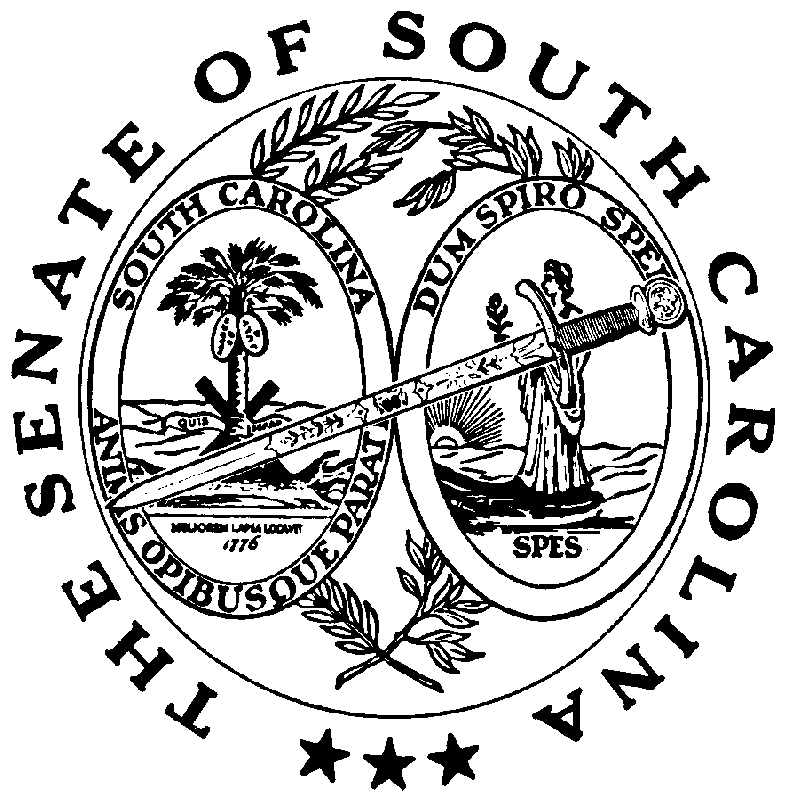 